ПРОЕКТ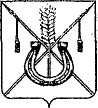 АДМИНИСТРАЦИЯ КОРЕНОВСКОГО ГОРОДСКОГО ПОСЕЛЕНИЯКОРЕНОВСКОГО РАЙОНАПОСТАНОВЛЕНИЕот _______   		                                                  		  № _____г. КореновскОб утверждении перечня отдельных категорий граждан, которым выдается парковочное разрешение на территории Кореновского городского поселения Кореновского районаВ соответствии со статьей 13 Федерального закона от 8 ноября 2007 года № 257-ФЗ "Об автомобильных дорогах и о дорожной деятельности в Российской Федерации и о внесении изменений в отдельные законодательные акты Российской Федерации", постановлением администрации Кореновского городского поселения Кореновского района от 00.00.2017 года № 00 «Об утверждении порядка создания и использования, в том числе на платной основе, парковок (парковочных мест), расположенных на автомобильных дорогах общего пользования местного значения на территории Кореновского городского поселения Кореновского района», администрация Кореновского городского поселения Кореновского района п о с т а н о в л я е т:1. Утвердить перечень отдельных категорий граждан, которым выдается парковочное разрешение на территории Кореновского городского поселения Кореновского района (прилагается).2. Общему отделу администрации Кореновского городского поселения Кореновского района (Устинова) официально обнародовать настоящее постановление и обеспечить его размещение на официальном сайте администрации Кореновского городского поселения Кореновского района в информационно-телекоммуникационной сети «Интернет».Контроль за выполнением настоящего постановления возложить на начальника отдела строительства администрации Кореновского городского поселения Кореновского района Е.А. Пшонкину.Постановление вступает в силу после его официального обнародования.Переченьотдельных категорий граждан, которым выдается парковочное разрешение на территории Кореновского городского поселения Кореновского района1. Работники экстренных служб.2. Инвалиды 1 и 2 групп.3. Владельцы (служащие, работники) учреждений, предприятий, организаций, расположенных напротив (вблизи) парковки, включенной в Перечень парковок на территории Кореновского городского поселения, на которые выдается парковочное разрешение.Начальник отдела строительства администрацииКореновского городского поселения Кореновского района                                                                   Е.А. ПшонкинаГлава Кореновского городского поселенияКореновского района                                                                              Е.Н. ПергунГлава Кореновского городского поселенияКореновского района                                                                              Е.Н. ПергунПРИЛОЖЕНИЕУТВЕРЖДЕНпостановлением администрации Кореновского городского поселенияКореновского районаот____________2017 года №___